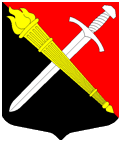 СОВЕТ ДЕПУТАТОВмуниципальное образование Тельмановское сельское поселение Тосненского района Ленинградской областиРЕШЕНИЕ № 292Принято советом депутатов «16» августа 2022 годаО применении к Парфенову И.А., замещающему муниципальную должность в совете депутатов муниципального образования Тельмановское сельское поселение Тосненского района Ленинградской области, меры ответственностиВ соответствии с Федеральным законом от 06.10.2003 № 131-ФЗ «Об общих принципах организации местного самоуправления в Российской Федерации», Законом Ленинградской области от 20.01.2020 № 7-оз «Об отдельных вопросах реализации законодательства в сфере противодействия коррупции гражданами, претендующими на замещение должности главы местной администрации по контракту, муниципальной должности, а также лицами, замещающими указанные должности», решением совета депутатов муниципального образования Тельмановское сельское поселение Тосненского района Ленинградской области от 13.05.2020 № 165 «Об утверждении Порядка принятия решения о применении к лицу, замещающему муниципальную должность в совете депутатов муниципального образования Тельмановское сельское поселение Тосненского района Ленинградской области, мер ответственности», рассмотрев письмо Первого вице-губернатора Ленинградской области – руководителя Администрации Губернатора и Правительства Ленинградской области от 08.07.2022 № АГ-05-3284/2022, совет депутатов муниципального образования Тельмановское сельское поселение Тосненского района Ленинградской области,РЕШИЛ:1. Применить к Парфенову И.А., замещающему муниципальную должность в совете депутатов муниципального образования Тельмановское сельское поселение Тосненского района Ленинградской области, не представившего уведомление сведений о своих доходах, расходах, об имуществе и обязательствах имущественного характера, меру ответственности в виде предупреждения.2. Главе муниципального образования Тельмановское сельское поселение Тосненского района Ленинградской области в течение 5 (пяти) рабочих дней со дня принятия настоящего решения направить заверенную копию настоящего решения Парфенову И.А., замещающему муниципальную должность в совете депутатов муниципального образования Тельмановское сельское поселение Тосненского района Ленинградской области, а также в аппарат Губернатора и Правительства Ленинградской области.3. Аппарату по обеспечению деятельности совета депутатов муниципального образования Тельмановское сельское поселение Тосненского района Ленинградской области разместить настоящее решение на официальном сайте муниципального образования Тельмановское сельское поселение Тосненского района Ленинградской области в информационно-телекоммуникационной сети «Интернет» в соответствии с Федеральным законом от 09.02.2009 № 8-ФЗ «Об обеспечении доступа к информации о деятельности государственных органов и органов местного самоуправления».4. Контроль за исполнением настоящего решения возложить на главу муниципального образования Тельмановское сельское поселение Тосненского района Ленинградской области.Глава муниципального образования                                                       Г.В. Сакулин